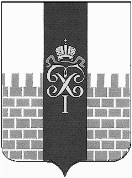 МЕСТНАЯ АДМИНИСТРАЦИЯ МУНИЦИПАЛЬНОГО ОБРАЗОВАНИЯ ГОРОД ПЕТЕРГОФ_____________________________________________________________________________ПОСТАНОВЛЕНИЕ         03.11.2022 г.                                                                                                     № 143	В соответствии с Бюджетным  кодексом  Российской Федерации, Положением о бюджетном процессе в муниципальном образовании  город Петергоф и Постановлением местной администрации муниципального образования город Петергоф  № 150 от 26.09.2013  «Об утверждении  Положения о Порядке разработки, реализации и оценки эффективности муниципальных программ и о Порядке  разработки и реализации  ведомственных целевых программ и планов по непрограммным расходам местного бюджета муниципального образования  г. Петергоф» местная администрация муниципального образования город  Петергоф	ПОСТАНОВЛЯЕТ:	1. Утвердить ведомственную целевую программу «Осуществление работ в сфере озеленения на территории муниципального образования» согласно приложению к настоящему постановлению.  	2.  Постановление вступает в силу с даты официального опубликования.	3.  Контроль за исполнением настоящего постановления оставляю за собой.Глава местной администрациимуниципального образования город Петергоф                                 Т.С. ЕгороваПриложение к постановлению МА МО город Петергоф от 03.11.2023 года № 143 ВЕДОМСТВЕННАЯ ЦЕЛЕВАЯ   ПРОГРАММА «Осуществление работ в сфере озеленения территории зеленых насаждений общего пользования местного значения муниципального образования» 1.Наименование вопроса местного значения: осуществление работ в сфере озеленения на территории муниципального образования, включающее:-организацию работ по компенсационному озеленению в отношении территорий зеленых насаждений общего пользования местного значения, осуществляемому в соответствии с законом Санкт-Петербурга;-содержание, в том числе уборку, территорий зеленых насаждений общего пользования местного значения (включая содержание расположенных на них элементов благоустройства), защиту зеленых насаждений на указанных территориях;-проведение паспортизации территорий зеленых насаждений общего пользования местного значения на территории муниципального образования, включая проведение учета зеленых насаждений искусственного происхождения и иных элементов благоустройства, расположенных в границах территорий зеленых насаждений общего пользования местного значения;- создание (размещение), переустройство, восстановление и ремонт объектов зеленых насаждений, расположенных на территориях зеленых насаждений общего пользования местного значения.2. Цели и задачи программы: - озеленение территории зеленых насаждений общего пользования местного значения с целью удовлетворения потребностей населения города в благоприятных условиях проживания- улучшение экологической обстановки- создание благоприятных условий для отдыха населения.- улучшение эстетического восприятия окружающей среды- воспитание чувства прекрасного и поведения в общественных местах.3. Заказчик программы (ответственный исполнитель): Местная администрация муниципального образования город Петергоф (отдел городского хозяйства)4.  Сроки реализации целевой программы: 2023-2025 года5.  Перечень мероприятий целевой программы, ожидаемые конечные результаты реализации, в том числе по годам реализации программы:Необходимый объем финансирования программы, в том числе по годам реализации:«Об утверждении ведомственной целевой программы«Осуществление работ в сфере озеленения территории зеленых насаждений общего пользования местного значения муниципального образования» №п/пНаименование мероприятияОжидаемые конечные результаты, в том числе по годам реализацииОжидаемые конечные результаты, в том числе по годам реализацииОжидаемые конечные результаты, в том числе по годам реализацииОжидаемые конечные результаты, в том числе по годам реализации№п/пНаименование мероприятияЕдиница измеренияКол-воКол-воКол-во№п/пНаименование мероприятияЕдиница измерения202320242025Организация работ по компенсационному озеленениюШт.707070Восстановление газоновкв. м.200200200Проведение санитарных рубок, а также удаление аварийных, больных деревьев и кустарниковШт.353535Посадка цветов и уход за нимивазон153153153Посадка цветов и уход за нимиклумба141414Посадка цветов и уход за нимикв. м.682682682Посадка цветов и уход за нимишт. цветов40 85840 85840 858Паспортизация территорий зеленых насаждений общего пользования местного значения, включая проведение учета зеленых насаждений искусственного происхождения и иных элементов благоустройства.га2,72192,042,3412Содержание территорий зеленых насаждений общего пользования местного значения, в т.ч. защита зеленых насажденийга6,286,286,28Уборка территорий зеленых насаждений общего пользования местного значениякв. м.396376,0396376,0396376,0Размещение, содержание и ремонт детских и спортивных площадок, включая ремонт расположенных на них элементов благоустройствашт. площадок181919Разработка проектно-сметной документации на размещение элементов  благоустройства на детской площадке по адресу: г.Петергоф, ул.Блан-Менильская,д.1,3,16/3усл.100Организация замены песка в детских песочницах на детских площадкахкуб.м.11,311,311,3Содержание, ремонт и окраску ранее установленных элементов благоустройства.м2п/муслугаед.612,8228111363023011006502401100Ремонт и окраска ранее установленных ограждений газонныхм2330,0350,0400,0Размещение элементов благоустройствауслуга111Разработка проектно-сметной документации на восстановление и ремонт объектов зеленых насажденийуслуга121Переустройство, восстановление и ремонт объектов зеленых насаждений, расположенных на территориях ЗНОП местного значениям218492№п/пНаименование мероприятияНеобходимый объём финансирования(тыс. руб.), в том числе по годам реализацииНеобходимый объём финансирования(тыс. руб.), в том числе по годам реализацииНеобходимый объём финансирования(тыс. руб.), в том числе по годам реализации2023 год2024 год2025 годОрганизация работ по компенсационному озеленению487,7511,5534,9Восстановление газонов125,7131,9138,0Проведение санитарных рубок, а также удаление аварийных, больных деревьев и кустарников371,2389,3407,1Посадка цветов и уход за ними2 573,12 784,72 912,0Паспортизация территорий зеленых насаждений общего пользования местного значения, включая проведение учета зеленых насаждений искусственного происхождения и иных элементов благоустройства.217,8171,2187,3Содержание территорий зеленых насаждений общего пользования местного значения, в т.ч. защита зеленых насаждений1 972,72 068,82 163,4Уборка территорий зеленых насаждений общего пользования местного значения13 873,314 549,015 213,98Размещение , содержание и ремонт детских и спортивных площадок, включая ремонт расположенных на них элементов благоустройства986,61034,71082,0 9Разработка проектно-сметной документации на размещение элементов благоустройства на детской площадке по адресу: г.Петергоф, ул.Блан-Менильская,д.1,3,16/3450,0--10Организация замены песка в детских песочницах на детских площадках85,890,094,211Содержание, ремонт и окраска ранее установленных элемент-благоустройства.570,0580,0600,012Ремонт и окраска ранее установленных ограждений газонных363,0400,0450,013Размещение элементов благоустройства24,827,030,014Разработка проектно-сметной документации на восстановление и ремонт объектов зеленых насаждений620,01240,0300,015Переустройство, восстановление и ремонт объектов зеленых насаждений, расположенных на территориях ЗНОП местного значения46228,4Итого22721,770206,524112,8